Challenges Along the Way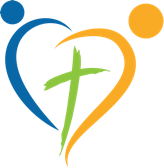 Once a foster care ministry is launched, challenges inevitably arise. This article addresses common situationsand possible solutions that may help you to navigate these issues.When a foster family declines a Care TeamBe sure you’ve given a clear explanation of how a Care Team works and ensure that the foster family fullyunderstands the help they are declining. Let them know that you will be available in the future to form a CareTeam for them if they change their minds.When foster families are slow to respond or late with contact informationfor their Care TeamSometimes gathering this information can be challenging. Kindly remind them with periodic emails and phonecalls. Once they have received a placement and may desire urgent help, gently let them know your ability toform a Care Team for them is dependent upon their timely responses.When there are not enough volunteers to cover a foster family in your churchIf you are in relationship with other Fostering Family churches nearby, contact those Champions and see if anyone has “spare” volunteers. Sunday School classes, church “community groups” or Bible Study groups could serve a family together. Let them know the specifics of serving and the details of the local foster family. Also, contact existing volunteers who may know other contacts interested in serving a foster family.When a foster family or volunteer is unresponsive to the Team LeaderYou, as the Champion, are the best person to intervene. A phone call, email or text from you may be rewardedwith a response or shed light on new circumstances impacting their ability to respond. Reiterate that for aCare Team to function properly, regular communication is essential. Though not preferable, in the caseof an extremely busy foster family, it is a possibility to reduce weekly calls to twice a month. On occasion you’llfind it necessary to adapt to the needs and time constraints of the family you are serving. However, if a fosterfamily remains unresponsive, you may have to withdraw the Care Team. The foster family may simply betoo busy to provide enough details needed to organize support for them.When a foster family is in trouble due to a difficult placementIf you’ve exhausted the resources that JFS offers, look for extra respite possibilities and morefrequent childcare assistance to allow the foster family a much-needed break. If the family is truly in over theirheads, stand by them and support them through a disruption. Sometimes this is unavoidable, and they needsomeone who understands. The tutorial, Walking A Foster Family Through A Disruption can be found on theLTP Portal and is helpful for these situations.©2016When a volunteer steps downThe most common reason volunteers leave? A lack of time. The second reason they step away is a feelingthey are not making much of a difference. If this is the reason, you may be able to assign them to a differentCare Team where they might be more involved with the foster family/children. Always try to find out whyvolunteers leave and always thank them even if they served for only a short amount of time.When a foster family is struggling with court decisions/JFS decisionsIt is all too common that court decisions are hard to accept. Seemingly, children go home too early andsometimes when the birth family is not ready to properly accept them. In other cases, the court decisionscontinue to favor birth parents who are not making progress on their court-appointed plan. PRAYER is the bestsupport we can offer for these foster families. Hold a prayer meeting before the court date. Set up a 12-24 hourprayer vigil around the court date; have everyone claim an hour to pray and get the entire church involved byencouraging 15-minute interval sign-ups. We often have no way to combat these hard decisions, but we canpray, pray, pray!When a foster family is grievingGrief, on some level, is usually felt at the end of every placement. And, after a long or very trying placement,even more attention may be warranted. After the child(ren) leave, you can visit the foster family, pray withthem, bring flowers, etc. Check in each week until you sense the family starting to move forward from theirsadness. You may invite the foster mom out to lunch or for coffee, allowing her to share about the child(ren)and how much they are missed.When a foster family has financial needsThis is a hard area to address, as finances are generally considered a private matter. However, if a foster family is not able to financially carry the costs of their foster children until reimbursement, they may need to delay fostering until they are more financially secure. There are unforeseen circumstances that occur—illness, job loss, etc.– that may cause a family to become financially strapped. In these cases, lend a listening ear and consider involving the leaders at your church. Many churches have benevolence funds in place to help church families with unforeseen financial stress.©2016 | promise686